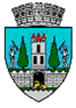 HOTĂRÂREA nr. 147/27.04.2023privind aprobarea depunerii proiectului „Reabilitarea termică a blocului de locuinţe situat în Piaţa Soarelui UU4, UU6, UU8, UU10”Consiliul Local al Municipiului Satu Mare, Analizând proiectul de hotărâre înregistrat sub nr. 25845/21.04.2023, referatul de aprobare al Primarului Municipiului Satu Mare, înregistrat sub nr. 25847/21.04.2023 în calitate de iniţiator, raportul de specialitate comun al Serviciului Scriere, Implementare şi Monitorizare Proiecte şi al Direcţiei Economice înregistrat sub nr. 25849/21.04.2023 și avizele comisiilor de specialitate ale Consiliului Local Satu Mare, Având în vedere prevederile Ghidului specific — Condiții de accesare a fondurilor europene aferente Planului național de redresare și reziliență în cadrul apelurilor de proiecte PNRR/2022/C5/1/A.3.1/1, PNRR/2022/C5/1/A.3.2/1, componenta 5 — Valul renovării, axa 1 — Schema de granturi pentru eficiență energetică și reziliență în clădiri rezidențiale multifamiliale, operațiunea A.3 — Renovarea energetică moderată sau aprofundată a clădirilor rezidențiale multifamiliale, precum şi proiectul „Reabilitarea termică a blocului de locuinţe situat în Piaţa Soarelui UU4, UU6, UU8, UU10”,În baza prevederilor art. 129 alin. (2) lit. b) coroborat cu prevederile alin. (4) lit. a) şi lit. e) din O.U.G. nr. 57/2019 privind Codul administrativ, cu modificările și completările ulterioare, precum şi a prevederilor Legii nr. 273/2006 privind finanţele publice locale, cu modificările şi completările ulterioare, 	Ţinând seama de prevederile Legii nr. 24/2000 privind normele de tehnică legislativă pentru elaborarea actelor normative, republicată, cu modificările şi completările ulterioare,Ȋn temeiul prevederilor art. 139 alin (3) lit. d), lit. g) şi art. 196 alin. (1) lit. a) din O.U.G. nr. 57/2019 privind Codul administrativ, cu modificările și completările ulterioare      Adoptă prezentaH O T Ă R Â R E:Art. 1. Se aprobă  proiectul „Reabilitarea termică a blocului de locuinţe situat în Piaţa Soarelui UU4, UU6, UU8, UU10”, conform Anexei care face parte din prezenta hotărâre.Art. 2. Prezenta hotărâre  abrogă H.C.L. Satu Mare  nr. 113/07.04.2022 privind aprobarea depunerii proiectului „Reabilitarea termică la blocurile de locuinţe situate în Piaţa Soarelui UU4, UU6, UU8, UU10”.Art. 3. Prezenta hotărâre abrogă H.C.L Satu Mare  nr. 408/27.10.2022  pentru modificarea Hotărârii Consiliului Local Satu Mare nr. 113/07.04.2022 privind aprobarea depunerii proiectului „Reabilitarea termică la blocurile de locuințe situate în Piața Soarelui UU4, UU6, UU8, UU10”.Art. 4. Prezenta hotărâre  abrogă H.C.L. Satu Mare nr. 35/26.01.2023 pentru modificarea Anexei nr. 1 HCL nr. 113/07.04.2022 privind aprobarea depunerii proiectului „Reabilitarea termică a blocului de locuinţe situat în Piaţa Soarelui UU4, UU6, UU8, UU10”.Art. 5. Cu ducerea la îndeplinire a prezentei hotărâri se încredințează Primarul Municipiului Satu Mare, Direcția Economică și Serviciul Scriere, Implementare și Monitorizare Proiecte.Art. 6. Prezenta hotărâre se comunică, prin intermediul Secretarului General al Municipiului Satu Mare, în termenul prevăzut de lege, Primarului Municipiului Satu Mare, Instituției Prefectului- Județul Satu Mare, Serviciului Scriere, Implementare și Monitorizare Proiecte și Direcției Economice.      Președinte de ședință,                                               Contrasemnează      Maurer Róbert Csaba                                              Secretar general,                                                                                    Mihaela Maria RacolțaPrezenta hotărâre a fost adoptată în ședința ordinară cu respectarea prevederilor art. 139 alin. (3) lit. d) și g) din O.U.G.                            nr. 57/2019 privind Codul administrativ, cu modificările și completările ulterioare;Redactat în 3 exemplare originaleTotal consilieri în funcţie23Nr. total al consilierilor prezenţi21Nr. total al consilierilor absenţi2Voturi pentru21Voturi împotrivă0Abţineri0